Publicado en   el 07/02/2014 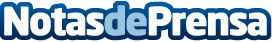 El Gobierno de Cantabria afronta con Galicia, Asturias y el País Vasco la mejora de la seguridad y salud en el sector pesqueroDatos de contacto:Nota de prensa publicada en: https://www.notasdeprensa.es/el-gobierno-de-cantabria-afronta-con-galicia Categorias: Cantabria Sector Marítimo http://www.notasdeprensa.es